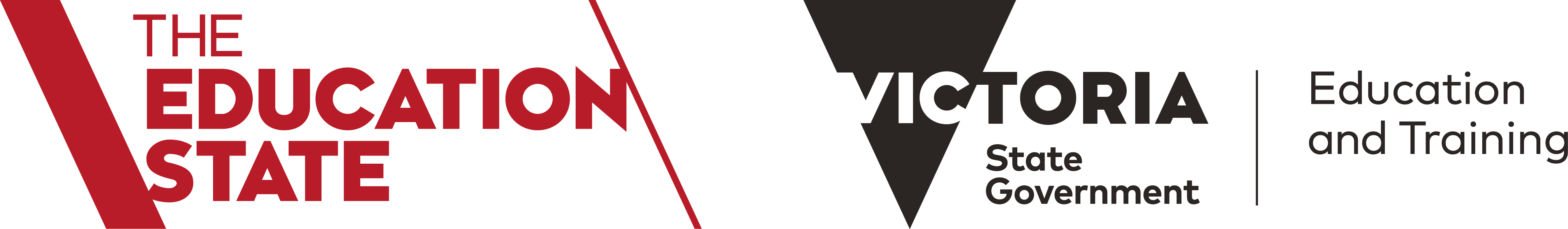 2021–22 Public Gifts, Benefits and Hospitality Register — CorporateAccepted OffersDeclined Offers2020–21 Public Gifts, Benefits and Hospitality Register — CorporateAccepted OffersDeclined Offers#Date OfferedOffered ToOffered ByOffer DescriptionEstimated ValueDecision and OwnershipAcceptance Rationale112-Aug-2021Executive Director, 
Higher Education and Workforce DivisionGeneral Sir John Monash FoundationEvent Package $100RetainedTo represent the Department at the Public Lecture and fulfil role as a member of the selection panel for the John Monash Scholarship program228-Oct-2021Manager, 
VSBA - Asset Management and StrategySEMZ Property Advisory and Project ManagementPlant / Flowers / Ornaments$100RetainedUnsolicited offer304-Nov-2021VPS OfficerCan We Talk? Pty LtdPlant / Flowers / Ornaments$60RetainedUnsolicited offer402-Dec-2021Manager, 
Legal DivisionEE Forensic EngineersFood / Gift Box$170Transferred to DepartmentUnsolicited offer511-Jan-2022Director, 
Information Management and Technology DivisionForefront EventsConference / Training$50RetainedTo inform Department's  technology and support decisions relating to hybrid workplace617-Mar-2022Executive Director, 
Higher Education and Workforce DivisionDirectioneeringHospitality - Seminar$150RetainedTo represent the  Department in support of Government's  economic recovery effort722-Mar-2022Executive Director, 
Victorian School Building AuthorityNursery and Garden Industry VictoriaEvent Ticket $70Transferred to DepartmentTo represent the VSBA's  Victorian Schools Garden Program at event828-Mar-2022Executive Director, 
Higher Education and Workforce DivisionThe University of MelbourneHospitality - Seminar$100RetainedTo represent the Department in  support of the  economic recovery in the CBD931-Mar-2022Director, 
Higher Education and Workforce DivisionAustralia Israel Chamber of Commerce Conference / Training$150RetainedTo support the Department's workforce strategies and practice approach and develop a highly skilled and engaged workforce1013-Apr-2022Director, 
Information Management and Technology DivisionADAPTConference / Training$200RetainedTo support the Department's approach to design systems that respond to diverse and changing needs1127-May-2022Executive Director, 
Information Management and Technology DivisionNew Zealand Trade and EnterpriseHospitality - Seminar$200RetainedTo support the Department's  information security work  incorporating privacy, child safety & cyber security measures1231-May-2022Director, 
Information Management and Technology Division6 Degrees MediaHospitality - Seminar$80RetainedTo support the Department’s approach to design systems that respond to diverse and changing needs1308-Jun-2022Director, 
School Operations and Statewide ServicesSmart Connection ConsultancyEvent Ticket $1,205RetainedTo represent School Sport Victoria in an official capacity1424-Jun-2022Deputy Secretary, 
Financial Policy & Information ServicesVictorian Principals Association (VPA)Hospitality - Seminar$150RetainedTo represent the Department at the annual Victorian Principal Association Conference in Melbourne#Date Offered
()Offered To 
()Offered By
()Offer Description ()Estimated Value
()119-Aug-2021Manager, 
Procurement DivisionProcurement and Supply Australasia (PASA)Conference / Training$1,800227-Oct-2021Chief Executive Officer, 
Victorian School Building AuthorityAdco Constructions Pty LtdEvent Package $300304-Nov-2021Manager, 
School Operations and Statewide ServicesSmart Connection ConsultancyEvent Ticket $495415-Nov-2021Deputy Secretary, 
Schools Education Programs and SupportMonash Centre for Youth Policy and Education PracticeMiscellaneous$50515-Nov-2021Executive Director, 
Victorian School Building AuthorityArchitectusHospitality - Meal$75615-Nov-2021Deputy Secretary, 
Financial Policy & Information ServicesRefugee Communities Association of Australia IncEvent Ticket $150723-Nov-2021Executive Director, 
Information Management and Technology DivisionCisco Systems Australia Pty LimitedEvent Package $100826-Nov-2021Executive Director, 
Information Management and Technology DivisionTelstraEvent Package $300926-Nov-2021Executive Director, 
Information Management and Technology DivisionTechnologyoneEvent Package $781026-Nov-2021Executive Director, 
Information Management and Technology DivisionTelstraEvent Ticket $5001101-Dec-2021Deputy Secretary, 
Early Childhood EducationEarly Learning Association Australia IncFood / Gift Box$101208-Dec-2021VPS OfficerNogginNon-cash Voucher$501309-Dec-2021VPS OfficerQuantumITFood / Gift Box$1201415-Dec-2021VPS OfficerBella Bambini preschool and daycareFood / Gift Box$701518-Jan-2022Director, 
School Operations and Statewide ServicesCricket VictoriaEvent Ticket $1001617-Feb-2022Deputy Secretary, 
Financial Policy & Information ServicesWestpacHospitality - Meal$1001723-Feb-2022Director, 
Victorian School Building AuthorityAir Conditioning & Mechanical Contractors Association of Australia (AMCA)Food / Gift Box$501824-Feb-2022Deputy Secretary, 
Policy, Strategy & PerformancePwCHospitality - Seminar$1001925-Feb-2022Deputy Secretary, 
Financial Policy & Information ServicesPwCHospitality - Meal$1002003-Mar-2022Executive Director, 
Communications DivisionHope and GloryHospitality - Meal$2702103-Mar-2022Manager, 
Industry EngagementLocal Learning and Employment Networks (LLEN Victorian)Hospitality - Meal$752208-Mar-2022Manager, 
North-Eastern RegionLocal Learning and Employment Networks (LLEN Victorian)Hospitality - Meal$1002311-Mar-2022VPS OfficerTeach For AustraliaNon-cash Voucher$502411-Mar-2022VPS OfficerTeach For AustraliaNon-cash Voucher$502525-Mar-2022Manager, 
Policy & Design - ProvisionLocal Learning and Employment Networks (LLEN Victorian)Hospitality - Meal$3002630-Mar-2022Manager, 
North-Eastern RegionLocal Learning and Employment Networks (LLEN Victorian)Hospitality - Meal$1002731-Mar-2022Director, 
VSBA - Asset Management and StrategyJohnstaffHospitality - Meal$1002831-Mar-2022Executive Director, 
Deputy Health Commander COVID ResponseBeyond EdgeEvent Ticket $1002901-Apr-2022Deputy Secretary, 
Early Childhood EducationThe Australian Childcare Alliance Victoria (ACA Victoria)Food / Gift Box$503005-Apr-2022Executive Director, 
Victorian School Building AuthorityMaster Builders Association of VictoriaHospitality - Meal$753105-Apr-2022Manager, 
VSBA - DeliverySLR Consulting Australia Pty LtdEvent Package $2003205-Apr-2022Deputy Secretary, 
People and Executive ServicesKPMG Conference / Training$1,5353306-Apr-2022Deputy Secretary, 
Financial Policy & Information ServicesAginicHospitality - Meal$1503406-Apr-2022Deputy Secretary, 
Policy, Strategy & PerformanceAginicHospitality - Meal$1203511-Apr-2022Director, 
Employee Safety, Wellbeing and InclusionMarsh Pty LtdHospitality - Meal$1003611-Apr-2022Executive Director, 
Information Management and Technology DivisionCisco Systems Australia Pty LimitedEvent Ticket $3503712-Apr-2022Manager, 
Employee Safety, Wellbeing and InclusionGallagher Bassett Event Package $1103819-Apr-2022Manager, 
School Operations and Statewide ServicesAustralian Football League (AFL)Event Ticket $3003929-Apr-2022Executive Director, 
Victorian School Building AuthorityLCI ConsultantsEvent Package $1504002-May-2022Executive Director, 
Procurement DivisionAnaPlanHospitality - Meal$504104-May-2022Executive Director, 
Victorian School Building AuthorityMaster Builders Association of VictoriaHospitality - Seminar$504204-May-2022Deputy Secretary, 
Financial Policy & Information ServicesPwCHospitality - Meal$7154310-May-2022Deputy Secretary, 
Financial Policy & Information ServicesSalesforce Hospitality - Meal$2004410-May-2022Executive Director, 
Procurement DivisionFocus Network  Conference / Training$5,5004513-May-2022Director, 
Financial Services DivisionBus Association Victoria IncHospitality - Meal$1504617-May-2022Deputy Secretary, 
Financial Policy & Information ServicesErnst & Young (EY)Hospitality - Meal$554717-May-2022Director, 
School Operations and Statewide ServicesVicsportEvent Package $884820-May-2022Deputy Secretary, 
Financial Policy & Information ServicesFST MediaHospitality - Meal$2004923-May-2022Deputy Secretary, 
Financial Policy & Information ServicesPublic Sector NetworkConference / Training$1005023-May-2022VPS OfficerCoburg  Primary School school Councillors, parents and staffNon-cash Voucher$5005126-May-2022Executive Director, 
Victorian School Building AuthorityFST MediaHospitality - Meal$1005226-May-2022Deputy Secretary, 
School & Regional ServicesFST MediaHospitality - Meal$3205303-Jun-2022Deputy Secretary, 
Financial Policy & Information Services6 Degrees MediaHospitality - Seminar$1005408-Jun-2022Director, 
VSBA - Asset Management and StrategyCushman & WakefieldHospitality - Meal$1005508-Jun-2022Director, 
VSBA - Asset Management and StrategyCushman & WakefieldHospitality - Meal$1005610-Jun-2022VPS OfficerDavid Hornsby Educational Consultancy Book / Stationery / Electronic Equipment$665715-Jun-2022Manager, 
VSBA - Asset Management and StrategyEntracon Civil Pty LtdHospitality - Meal$1005815-Jun-2022Deputy Secretary, 
School & Regional Services6 Degrees MediaHospitality - Seminar$2005916-Jun-2022VPS OfficerJohn Monash Science School (Monash Technical School)Event Package $1206027-Jun-2022Deputy Secretary, 
Financial Policy & Information Services6 Degrees MediaHospitality - Meal$350#Date OfferedOffered To Offered By Offer Description Estimated Value Decision and Ownership Acceptance Rationale 116-Sep-2020VPS OfficerMurrayville Community College Art / Craft Artefact$139RetainedUnsolicited gift213-Nov-2020Other School-Based Personnel, 
South-Eastern RegionAIM Building Group Food / Gift Box$70Transferred to DepartmentUnsolicited gift308-Jan-2021VPS OfficerParentsPlant / Flowers / Ornaments$120RetainedUnsolicited gift410-May-2021Executive Director, 
Higher Education and Workforce DivisionThe University of MelbourneConference / Training$180RetainedTo support the Department's approach in relation to the University Support Package503-Jun-2021VPS OfficerVicsportEvent Package $88RetainedTo represent School Sport Victoria in an official capacity#Date OfferedOffered To Offered By Offer Description Estimated Value 125-Aug-2020VPS OfficerSwinburne UniversityConference / Training$50214-Nov-2020VPS OfficerVicTESOL (Victorian Teaching English to Speakers of Other Languages Association)Non-cash Voucher$50318-Nov-2020Executive Director, 
VSBA - DeliveryArchitectusHospitality - Meal$70415-Jan-2021Deputy Secretary, 
Financial Policy & Information ServicesSAP Australia and New ZealandEvent Package $250519-Jan-2021VPS OfficerHPEvent Package $200619-Jan-2021Deputy Secretary, 
Financial Policy & Information Servicese-CentricInnovations Pty LtdEvent Package $350709-Feb-2021VPS OfficerLanders and RogersEvent Ticket $150801-Mar-2021VPS OfficerSmartfleetEvent Ticket $50901-Mar-2021VPS OfficerSmartfleetEvent Ticket $501001-Mar-2021VPS OfficerSmartfleetEvent Ticket $501109-Mar-2021Manager, 
ImplementationCenter for Global EducationArt / Craft Artefact$2321215-Apr-2021Director, 
School Operations and Statewide ServicesNetball VictoriaEvent Package $1001316-Apr-2021Executive Director, 
Victorian School Building AuthorityJohnstaffHospitality - Meal$751421-Apr-2021Manager, 
VSBA - DeliveryHutchinson BuildersHospitality - Meal$1601521-Apr-2021VPS OfficerHutchinson Builders Hospitality - Meal$1601624-Apr-2021VPS OfficerAustralia PostEvent Ticket $501730-Apr-2021Director, 
School Operations and Statewide ServicesVicsportEvent Package $881804-May-2021Deputy Secretary, 
Financial Policy & Information ServicesWestpacConference / Training$2001922-May-2021Executive Director, 
Higher Education and Workforce DivisionVictoria UniversityHospitality - Meal$2002027-May-2021VPS OfficerThe Murdoch Children’s Research InstituteNon-cash Voucher$300